MODULAR APPLICATION FORMEmail completed form, proof of payment and any supporting documentation to Registry@sepa.org.uk National Security and Trade Secrets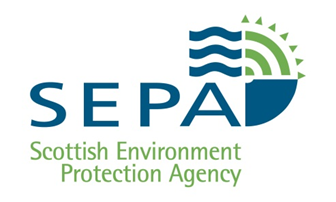 